RESOLUTION NO.__________		RE:	CERTIFICATE OF APPROPRIATENESS UNDER THE			PROVISIONS OF THE ACT OF THE 			LEGISLATURE 1961, JUNE 13, P.L. 282 (53			SECTION 8004) AND BETHLEHEM ORDINANCE NO.			3952 AS AMENDED.The applicant proposes to a corporate sign, flush mounted on the brick wall utilizing existing mounting holes at 7 E. Church St.		NOW, THEREFORE, BE IT RESOLVED by the Council of the City of Bethlehem that a Certificate of Appropriateness is hereby granted for the proposal.		  			Sponsored by: (s)											            (s)							ADOPTED BY COUNCIL THIS       DAY OF 							(s)													  President of CouncilATTEST:(s)							        City ClerkHISTORICAL & ARCHITECTURAL REVIEW BOARDAPPLICATION #7:  OWNER: 	           __________________________________________________________________________The Board upon motion by Beth Starbuck and seconded by Connie Postupack adopted the proposal that City Council issue a Certificate of Appropriateness for the following:   Installed sign to be non-serif letters.2.    Lettering and pinstripe to be dark green.3.    The background to be tan to match the brick mortar.     	4.   The motion was unanimously approved.__________________________________________________________________________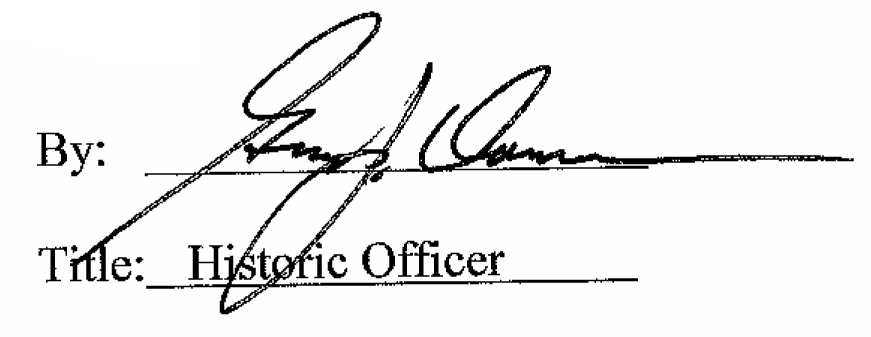 Date of Meeting: May 2, 2018